Email Copy

Subject:  Recurring Billing and Revenue Recognition Flexibility and Control

Hi <NAME>,
We wanted to share with you an exciting product for Microsoft Dynamics SL users that helps companies better execute and manage Recurring Billing and Revenue Recognition processes.

Advanced Revenue Management, from MaxQ, provides the ultimate flexibility in helping you to streamline and automate recurring billing by providing you with enhanced contract creation and management abilities, accurate revenue forecasting, and the ability to create a variety of billing contracts to suit your customers without impacting the billing resources.
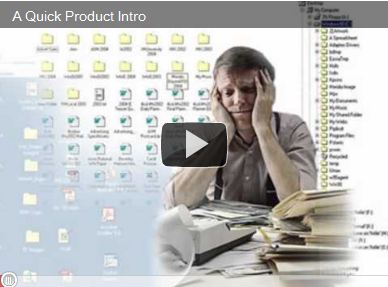 This 4 minute video (link to your landing page) provides you with a quick introduction to Advanced Revenue Management and how it can help your company manage recurring billing and revenue recognition challenges.
Advanced Revenue Management is perfect for managing:Subscription Plans
Membership Fees
Dues
License Agreements
Time based billing requirementsAnd is well suited for:Software Publishers
Technical Services
Specialty Contractors and Service Providers
Telecom Companies
Online Service Providers
If you like what you see and are interested in learning more - give us a call for a custom presentation.**************************************************************************************************Instructions:To post the video to a web page, use the html code below.<iframe title="YouTube video player" width="480" height="390" src="http://www.youtube.com/embed/mvpiY9f61D0?rel=0" frameborder="0" allowfullscreen></iframe>To post the SL customer video to a web page, use the html code below.<iframe title="YouTube video player" width="480" height="390" src="http://www.youtube.com/embed/L1ZrtgRYrV8?rel=0" frameborder="0" allowfullscreen></iframe>Be sure to link the URL of the web page where you’ve placed the above code into the copy of your email and to the image in the email.